В Поисках Затерянного Рая 12 дней / 11 ночей«В Поисках Затерянного Рая» - восхитительный групповой тур на русском языке, воспевающий уникальную красоту Мексики - страны исключительных природных богатств и великого исторического наследия. Великолепный маршрут от берегов Тихого океана к ласковому Карибскому морю проходит вдоль всего южного побережья Мексиканского залива. В пути перед вами предстанут величественные склоны живописного каньона, бушующие воды водопадов и безмятежная гладь лагун, изумрудная зелень тропических лесов и удивительные заповедники с самой примечательной фауной и флорой. Вы посетите интересные археологические памятники доколумбовой эпохи и прекрасные образцы колониальной архитектуры, примите участие в древнем ритуале очищения и познакомитесь с многообразием культуры красочной Мексики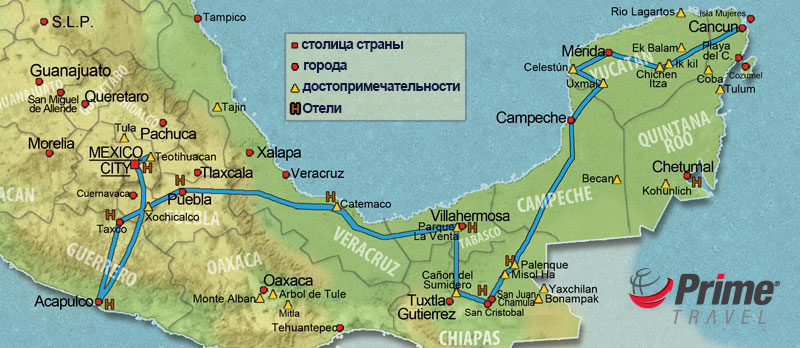 День 1. Мехико Встреча в аэропорту с русскоговорящим гидом и трансфер в отель 4*. День 2. Сокало – Национальный Антропологический музей – Теотиуакан Обзорная экскурсия по Мехико с посещением исторического центра города - площади Сокало, вблизи которой расположены руины древнего ритуального центра ацтеков Темпло Майор. Здесь вы также увидите крупнейший католический Кафедральный собор Мексики и Национальный (Президентский) Дворец?, чей интерьер украшен фресками знаменитого мексиканского художника-муралиста Диего Риверы. Затем вы посетите Национальный Антропологический Музей - один из богатейших музеев Латинской Америки. Его коллекция состоит из многочисленных археологических и этнографических экспонатов, собранных по всем областям Мексики и представляющих уникальное разнообразие материальной культуры страны. А после вас ожидает экскурсия в археологический комплекс Теотиуакан, главными достопримечательностями которого являются – Пирамида Солнца, Пирамида Луны, Дорога Мертвых, Храм Пернатого Змея с орнаментом в виде змеиных голов и проч. Возвращение в отель в Мехико. 

* Национальный дворец не всегда открыт для посещения. Prime Travel оставляет за собой право пропустить посещение дворца по случаю проведения мероприятий на центральной площади Сокало, визитов официальных лиц и других обстоятельств, которые могут повлиять на закрытие дворца. День 3. Мехико – Акапулько – Ла-Кебрада После завтрака вы отправитесь в знаменитый тихоокеанский курорт Мексики - Акапулько. Город, расположившийся по берегам красивейшей морской бухты, где купальный сезон открыт круглый год, славится ночной жизнью, водными видами спорта, отелями и ресторанами. Размещение в отеле 4* в великолепной бухте Акапулько. Небольшая экскурсия по городу закончится шоу «Ла-Кебрада» - представлением, где профессиональные ныряльщики прыгают вниз с отвесной скалы высотой более 30 метров в узкую бухту. День 4. Акапулько - Таско Днем у вас будет будет возможность посмотреть окрестности или отдохнуть на пляже Акапулько. Затем вы переместитесь в городок Таско, занесённый в список «Волшебных городов Мексики» и названный мексиканской столицей серебра. Таско был возведен конкистадорами, пришедшими сюда в поисках легендарных ацтекских богатств. Здесь и поныне ювелиры предлагают гостям разнообразные изделия из благородного металла. Главные достопримечательности: центральная церковь Санта-Приска, выполненная из розового камня - сокровище архитектуры мексиканского барокко, дом-музей француза Жозефа де ла Борда – основоположника серебряного бизнеса в городе, и главная площадь Пласа-Борда. Размещение в отеле 4* в Таско. День 5. Таско – Шочикалько - Пуэбла После завтрака вы посетите древнее поселение доколумбовой эпохи – Шочикалько, которое расположено среди живописных холмов в западной части мексиканского штата Морелос. Здесь вы увидите необычайные каменные постройки и скульптурные рельефы, что представляют особый интерес, поля для ритуальной игры в мяч, удивительную солнечную обсерваторию внутри пещеры и многое другое. Затем вы отправитесь в Пуэблу – крупнейший город Мексики, важнейший культурно-исторический, научный и экономический центр. Пуэбла славится прекрасной архитектурой, непревзойденной национальной кухней, яркой и искусной керамикой «талавера». Исторический центр города назван «достоянием человечества» и включен в список ЮНЕСКО. В Пуэбле вы увидите одну из самых удивительных церквей Мексики – Санто-Доминго с часовней Святого Розария. В свое время эта часовня рассматривалась как восьмое чудо света. Вечером вас ждет размещение в отеле 4* в Пуэбле. День 6. Пуэбла - Катемако Завтрак и отправление из Пуэблы. Ваш путь проляжет по штату Веракрус, протянувшемуся вдоль побережья Мексиканского залива. Так вы прибудете к живописному берегу лагуны Катемако. Здесь вас ожидает лодочная прогулка*, во время которой можно увидеть необитаемый остров Обезьян, понаблюдать за окрестностями закрытого для общественности острова Агальтепек - места паломничества в древние времена, напоминающего по своей форме крокодила. В окружении первозданной природы желающие смогут принять участие в древнем ритуале очищения в паровой бане «Темаскаль». Церемония пройдет на закате под руководством настоящего шамана и подарит невероятное ощущение легкости, чувство обновления души и тела. Вечером вас ждет прибытие в город Катемако и размещение в отеле 4*. 

* Лодочная прогулка может быть сокращена или отменена в связи с погодными условиями День 7. Ла-Вента – Вильяэрмоса После завтрака вы отправитесь в город Вильяэрмоса, столицу штата Табаско, важный деловой и промышленный центр Мексики. Неподалеку от города расположена крупная археологическая зона ольмеков Ла-Вента, куда вы и направитесь. Наивысшего расцвета Ла-Вента достигла к 8 веку, а к 4 веку до н.э. внезапно исчезла. Историками предполагается, что именно ольмеки изобрели календарь и письменность. Вечером - прибытие в отель 4* в г. Вильяэрмоса. День 8. Каньон-дель-Сумидеро – Сан-Кристобаль-Де-Лас-Касас После завтрака вы проедете через горы Сьерра-Мадре к Каньону-дель-Сумидеро. Живописный каньон протянулся на расстояние в 30 километров, а его стены достигают до 1000 метров в высоту. Здесь протекает река Грихальва, по которой вы прокатитесь на катерах. По пути следования можно будет увидеть крокодилов, притаившихся в прибрежных водах, обезьян, раскачивающихся на ветвях деревьев, и прочих представителей фауны, а также полюбоваться на многообразие флоры. В продолжение дня вы прибудете в отель 4* в город Сан-Кристобаль-де-Лас-Касас, расположившийся высоко в горах. Сан-Кристобаль-де-Лас-Касас был основан колонизаторами одним из первых поселений. Теперь этот колониальный городок привлекает большое количество гостей очарованием улочек, старинных домов, церквей и разнообразием изделий народного творчества. Здесь вы можете совершить ночную прогулку по городу. Ночь в отеле 4*. День 9. Сан-Хуан-Чамула - Мисоль-Ха – Паленке После завтрака вы посетите небольшой индейский городок Сан-Хуан-Чамула неподалеку от Сан-Кристобаль-де-Лас-Касас. Это местечко знаменито причудливым смешением религиозных верований и традиций христианского и языческого миров местного населения – потомков индейцев цоциль. Здесь вы станете свидетелями древнего обряда, совершаемого в центральном Соборе Иоанна Крестителя, где католические молитвы читаются на диалектах майя, а кока-кола почитается священным напитком. В этот же день вы спуститесь с холодных вершин Сьерры-Лакандона, чтобы увидеть восхитительный водопад Мисоль-Ха. Здесь вы сможете искупаться и освежиться перед поездкой в Паленке. Вечером прибытие в Паленке и размещение в отеле 4*. День 10. Археологическая зона Паленке – Кампече Завтрак в отеле. Сегодня вы посетите одни из самых живописных археологических руин цивилизации майя – Паленке. У вас будет достаточно времени, чтобы полюбоваться на строения этого удивительного места, утопающие в тропической зелени наступающих джунглей. Далее вас ждет переезд в приветливый колониальный город-порт Кампече на побережье Мексиканского залива. На сегодняшний день Кампече - один из немногих городов Мексики, сохранивший оборонительное укрепление, выстроенное во время испанского владычества. Рекомендуем вам совершить поездку по городу на туристическом трамвайчике. Размещение в отеле 4* в Кампече. День 11. Кампече – Ушмаль – Селестун - Мерида После завтрака вы отправитесь к древнему городу майя Ушмаль, который являет собой величественный пример архитектуры стиля Пуук, не утративший очарования и в наши дни. Следующий пункт вашего путешествия – Селестун – небольшое поселение на западе полуострова Юкатан, на побережье Мексиканского залива. Здесь вы посетите великолепный биосферный заповедник розовых фламинго и полюбуетесь большой колонией этих удивительных птиц, что пасутся на мелководье возле узкой косы, отделяющей залив от лагуны. Ваше легкое плоскодонное судно неслышно приблизится к стае, дабы вы смогли насладиться потрясающим зрелищем вблизи. Во время лодочной прогулки вы также заплывете вглубь мангровых зарослей, образовавших своего рода живописный полог над водами реки, а в завершение искупаетесь в чистых водах сенота. Затем вы переместитесь в столицу штата Юкатан и культурный центр – Мериду. Особый интерес для туристов представляют Площадь Независимости и Пасео-дель-Монтехо – главный бульвар, где расположены роскошные особняки в европейском стиле, построенные в конце XIX – начале XX веков. Размещение в отеле 4* в Мериде День 12. Мерида – Чичен-Ица – Ик-Киль - Канкун После завтрака вы направитесь в главнейший политический и церемониальный центр культуры майя на полуострове Юкатан - Чичен-Ицу. Основная достопримечательность города – пирамида Кукулькана, включенная в список 7 Новых Чудес Света. Кроме того вы увидите Обсерваторию, храм Воинов, огромное поле для священной игры в мяч («Пок-та-пок») и проч. После посещения Чичен-Ицы вы переместитесь к сеноту Ик-Киль – красивому подземному озеру, где сможете искупаться и отдохнуть перед поездкой к побережью Карибского моря. К вечеру прибытие в Канкун и на Ривьеру Майя*. 

* Рекомендуем не планировать вылеты из Канкуна в день окончания тура, а остановиться в отеле как минимум на одну ночь. В случае необходимости вылета в тот же день следует бронировать рейсы, вылетающие не ранее 21.00. Просим иметь в виду, что регистрация в аэропорту начинается за 2-3 часа до вылета. В стоимость тура В Поисках Затерянного Рая включено:В СТОИМОСТЬ ТУРА «В ПОИСКАХ ЗАТЕРЯННОГО РАЯ» ВКЛЮЧЕНО: Комфортабельные 4* отели Полноценные завтраки Переезды в автобусе первого класса с кондиционером и туалетом Русскоговорящий, компетентный, опытный гид на протяжении всего путешествия Входные билеты на все достопримечательности по программе Чаевые горничным, носильщикам и официантам (завтрак) Трансфер «аэропорт-отель» в Мехико в день прилета Трансфер «отель-аэропорт» в КанкунеВ СТОИМОСТЬ ТУРА «В ПОИСКАХ ЗАТЕРЯННОГО РАЯ» НЕ ВКЛЮЧЕНО: Проживание в отеле после окончания тура Чаевые гиду и водителю Трансфер из отеля на Ривьере Майя в аэропорт